Об итогах муниципального тура Всероссийского конкурса юных чтецов «Живая классика – 2019»       В целях повышения интереса к чтению у школьников и на основании Положения о проведении регионального тура Всероссийского конкурса юных чтецов «Живая классика - 2019», 13.03.2019 года было организовано проведение муниципального тура конкурса юных чтецов.                                                                             В муниципальном туре приняли участие 27 конкурсантов  5-11 классов - победителей школьного этапа  из следующих образовательных учреждений: школ города №№ 1, 2, гимназия №3, 5, 9, 10, 12, сёл: Б. Самовец, Бутырки, Плеханово, Ярлуково, Коробовка, Двуречки, д Кубань, п свх. Пековатский.       Выступления участников оценивались по следующим критериям: выбор текста произведения, способность оказывать эстетическое, интеллектуальное и эмоциональное воздействие на слушателей, грамотная речь, дикция, расстановка логических ударений, пауз.       На основании решения жюри  и в соответствии с Положением о проведении муниципального тура Всероссийского конкурса юных чтецов «Живая классика - 2019» ПРИКАЗЫВАЮ:Признать победителями и призёрами конкурса и наградить Почётными грамотами отдела образования следующих участников:1 место – Новосадов Никита, обучающийся МБОУ СОШ п. свх. Песковатский, педагог – Веретенникова Елена Владимировна;2 место – Тертова Анастасия, обучающаяся МБОУ гимназия №3, педагог – Мартынова Ольга Николавна;2 место – Усацких Александра, обучающаяся МБОУ СОШ №9, педагог – Дементьева Ирина Александровна;3 место – не присуждать.За активное участие в конкурсе чтецов наградить Почётными грамотами отдела образования следующих конкурсантов:- Пескова Софья, обучающаяся МБОУ СОШ с. Ярлуково, педагог – Гордиенко Антонида Михайловна;- Головина Олеся, обучающаяся МБОУ СОШ с. Ярлуково, педагог – Гордиенко Антонида Михайловна;- Калачёв Дмитрий, обучающийся МБОУ гимназия №3, педагог – Харлова Сетлана Сергеевна;- Кононова Татьяна, обучающаяся МБОУ СОШ №1, педагог – Гордиенко Ольга Евгеньевна;- Оськин Дмитрий, обучающийся МБОУ СОШ №12, педагог – Веретенникова Олеся Александровна.За высокую подготовку победителей  и призёров наградить Почётными грамотами отдела образования следующих педагогов:- Веретенникова Елена Владимировна, педагог МБОУ СОШ п. свх. Песковатский;- Мартынова Ольга Николаевна, педагог МБОУ гимназия №3;- Дементьева Ирина Александровна, педагог МБОУ СОШ №9.Направить 02.04.2019 года для участия в региональном туре Всероссийского конкурса юных чтецов «Живая классика - 2019» победителей и призёров муниципального тура конкурса.Начальник отдела образования                                                                           А.Ю. Васильева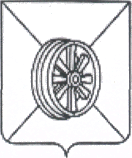 АДМИНИСТРАЦИЯ  ГРЯЗИНСКОГОМУНИЦИПАЛЬНОГО  РАЙОНАОТДЕЛ      ОБРАЗОВАНИЯП Р И К А З13.03.2019 г.                      № 254г. Грязи